МДОУ « ДЕТСКИЙ САД С. КУРИЛОВКА ВОЛЬСКОГО РАЙОНА САРАТОВСКОЙ ОБЛАСТИ»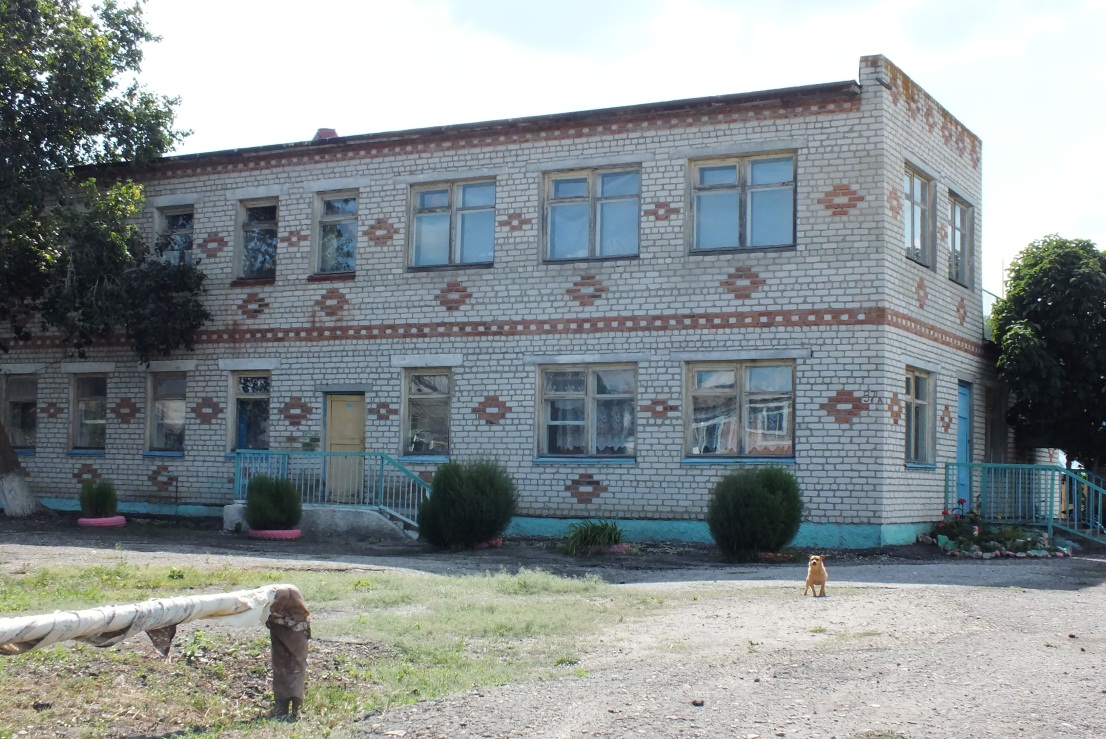 Щербак Оксана ВладимировнаИнтегрированное занятие во 2 младшей группе по патриотическому воспитанию «Наша Родина»Цель: развивать нравственно-патриотическое воспитание у детей младшего дошкольного возраста.Задачи:1. Обобщить знания детей о растительном и животном мире родного края2. Закрепить название «Россия»3. Закрепить знания о флаге.4. Развивать диалогическую речь, память, мышление.5. Развивать мелкую моторику рук.Ход НОД:- Ребята, на земле много разных стран. Как называется страна, в которой мы живем?- Россия.- Я предлагаю вам отправиться в путешествие по России, по нашей Родине на поезде. Вы любите путешествовать?- Ответы детей.(Дети садятся на стулья, стоящие друг за другом.)- Отправляемся. Счастливого пути!- Паровоз кричит: «ду-ду!»Я иду, иду, иду.А вагоны стучат, а вагоны говорят:«Так, так-так, так-так, так»- Остановились. Наша станция называется «Лесная».  Какие деревья растут в лесах нашей Родины? (воспитатель показывает картинки деревьев)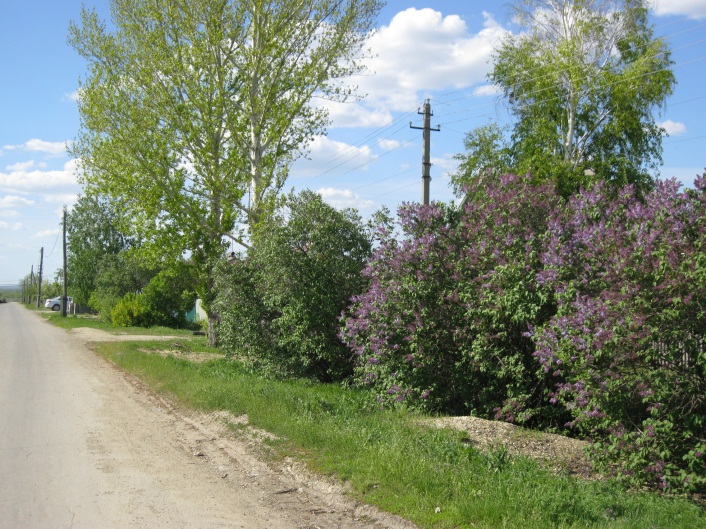 - ответы детей.- Какие птицы живут на территории России? (картинки птиц)- Ответы детей.- Какие животные обитают в лесах нашей Родины? (картинки животных)- Ответы детей.- Молодцы. Поехали дальше.- Паровоз кричит: «ду-ду!»Я иду, иду, иду.А вагоны стучат, а вагоны говорят:«Так, так-так, так-так, так»- Останавливаемся. Станция называется «Сказочная». Назовите русские народные сказки (иллюстрации к сказкам «Репка», «Колобок», «Курочка Ряба», «Гуси-лебеди»).- Ответы детей.- Молодцы, ребята. Поехали дальше.- Паровоз кричит: «ду-ду!»Я иду, иду, иду.А вагоны стучат, а вагоны говорят:«Так, так-так, так-так, так»- Следующая станция «Главная». Ребята, мы знаем, что наша родина- Россия. А            еще есть такое слово: «малая Родина» . Что же это такое? Это маленький кусочек нашей огромной страны, это город, улица, дом и наш детский сад, в который вы ходите. 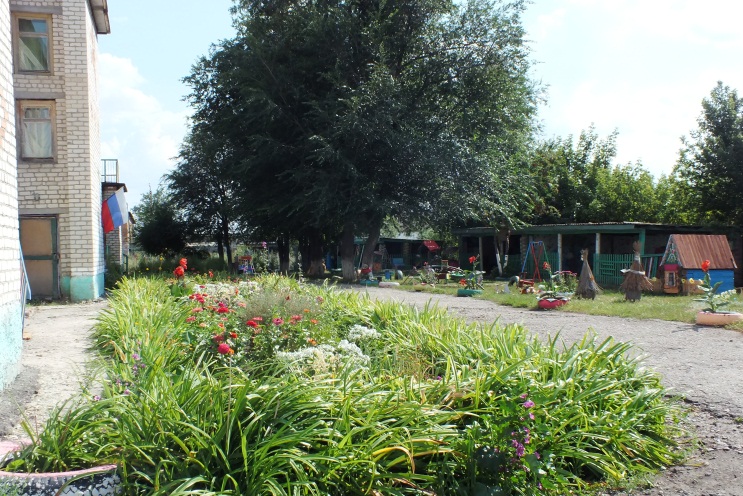 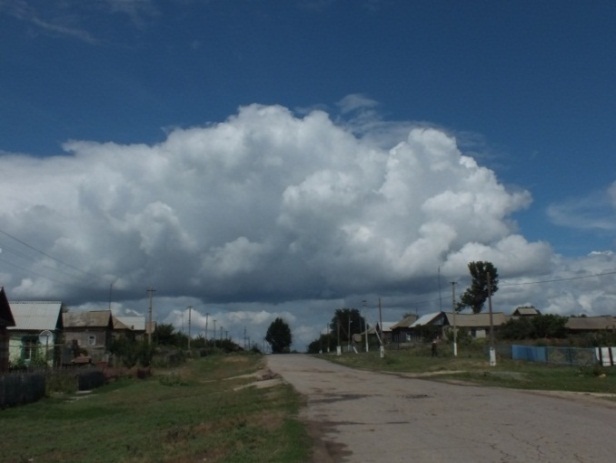 - Ребята, у каждой страны есть свой флаг. Вспомним, какие цвета есть у нашего флага.- Ответы детей.- Сейчас мы с вами немножко отдохнем, и каждый сделает свой флаг. На столе лежат цветные полоски, и мы приклеим их в нужном порядке на бумагу.Физкультминутка.- Молодцы, ребята. Закончилось наше путешествие по нашей Родине.О чем мы сегодня говорили?- Ответы детей.- В конце нашего путешествия я расскажу стихотворение «Наша Родина»- Великую землю,Любимую землю,Где мы родились и живем,Мы Родиной светлой,Мы Родиной милой,Мы Родиной нашей зовем.